LAPORAN KEMAJUANIPTEK BAGI PRODUK EKSPOR (IbPE)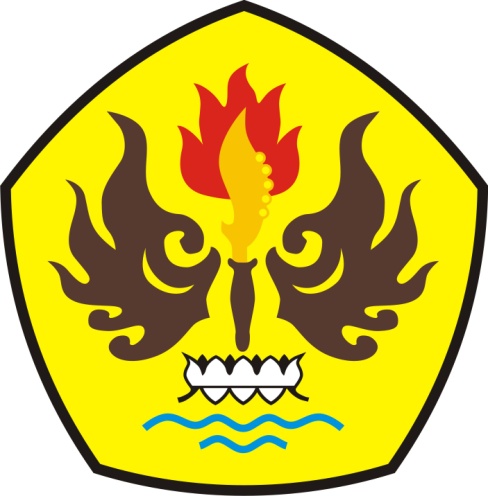 IbPE INDUSTRI KREATIF FASHION KOTA BANDUNGOleh:Ketua        : Dra.YuyunYuniarti, M.Si                 (NIDN 0430066702)Anggota    : Dra. Trisa Nur Kania, Msi                 (NIDN 0403106501) FAKULTAS ILMU SOSIAL DAN ILMU POLITIKUNIVERSITAS PASUNDANBANDUNG2015HALAMAN PENGESAHANJudul		: IbPE Industri Kreatif Fashion Kota BandungPeneliti/PelaksanaNama Lengkap                     		: Dra. YuyunYuniarti, M.SiNIDN                                     		: 0430066702Jabatan Fungsional                		: Lector Kepala 4AProgram Studi                        		: Ilmu Administrasi BisnisNomor HP                              	: 085721262216Alamat surel		: yuniarti_y@yahoo.comAnggotaNama Lengkap		: Dra. TrisaNurkaniaM.SiNIDN		: 0403106501Perguruan Tinggi		: UNPASNama Institusi Mitra		: UKM Kaos Kota Bandung   (CV. Anugerah Mandiri)Alamat		: Jl. Cigadung Raya No. 86Penanggung Jawab		: Pak Soni dan Pak AdeTahun Pelaksanaan		: Tahun ke 1 dari rencana 3 tahunBiaya Tahun Berjalan		: Rp. 85.000.000Biaya Keseluruhan		: Rp. 125.000.000 RINGKASANMenjamurnya distro dan clothing di Kota Bandung merupakan salah satu faktor yang turut mendukung terhadap menjamurnya bisnis konveksi dan bisnis sablon.Para pemilik distro dan clothing sudah pasti menggunakan jasa penjahit dan sablon kaos yang tersebar di berbagai lokasi di Kota Bandung.Industri kreatif fashion (konveksi dan sablon ) termasuk dalam kategori usaha kecil dan usaha menengah, merupakan pemasok Factory outlet, distro dan clothing di sekitar kota Bandung.Industri kreatif fashion ini tersebar di berbagai wilayah seperti sentra industry CibeunyingKaler, Sentra industry konveksi dan sablon CibeunyingKidul, daerah Cigondewah.     Dalam melakukan kegiatan usaha konveksi dan sablon kaos banyak kendala yang dihadapi diantaranya masalah :permodalan,masalah pemasaran produk, masalah Teknologi yang dipakai misalnya masih menggunakan mesin yang sudah tidak memadai, masalah pengelolaan manajemen perusahaan,permasalahan infrasutruktur, permasalahan Birokrasi, permasalahan kemitraan.Permasalahan yang dihadapi oleh pihak Mitra harus diselesaikan oleh berbagai pihak dan melalui beberapa langkah.Pihak perguruan Tinggi melalui kebijakan Dirjen Dikti dan merupakan salah satu bentuk Tri Dharma Perguruan Tinggi, maka kami mencoba memberikan solusi bagi mitra dengan melakukan berbagai kegiatan.Kegiatan  tersebut diantaranya:Pelatihan di bidang Manajemen Usaha Kecil dan Menengah.(mitra)Pendampingan di bidang Usaha Kecildan Menengah.(mitra)Pemberian fasulitas kepada Usaha Kecil dan Menengah (mitra)Mediasi pemasaran produk usaha kecil dan Menengah (mitra)Kegiatan di atas ternyata memberikan kontribusi yang positip terhadap kelanjutan keberlangsungan usaha mitra sehingga diharapkan dari kegiatan pengabdian Kepada Masyarakat ini bisa berkelanjutan di masa yang akan datang.PRAKATAPuji dan syukur kami panjatkan kepada Allah SWT, karena atas nikmat rahmat dan hidayah-Nya kelompok kami dapat menyelesaikan laporan kegiatan kemajuan pengabdian Kepada masyarakat.Sholawat dan salam semoga senantiasa tercurah kepada panutan Nabi besar Muhammad SAW  beserta keluarga, sahabat dan para pengikutnya.Dengan segala kesibukan yang dihadapi kelompok kami dapat menyelesaikan kegiatan Pengabdian Kepada Masyarakat dengan obyek di wilyah Kota Bandung khususnya yang menyangkut masalah IbM Industri kreatif Fashion Kota Bandung. Selama dalam menjalankan kegiatan ini banyak hal yang diperoleh untuk kedua belah pihak yaitu bagi penambahan pengetahuan kelompok akmi maupun bagi pelaku usaha itu sendiri, terutama yang menyangkut kegiatan pengadaan bahan baku,pengelolaan keuangan, pengeloaan manajemen keuangan dan pengadaan fasilitas produksi yang dapat mendukung terhadapkegiatan usaha mitra.Kegiatan ini juga terselanggara atas bantuan berbagai pihak, untuk itu kelompok kami mengucapkan terima kasih yang sebanyak-banyaknya kepada :Dirjen Dikti yang telah membantu penyelanggaraan kegiatan Tri dharma Perguruan Tinggi khususnya di bidan Pengabdian kepada masyarakat.Bapak Prof.Dr. Edy Yusuf, Ir,Msc. Yang telah membantu terselengaranya kegiatan ini.Bapak Dr. Asep Dedy, Ir., M.Sc. Selaku ketua Lembaga Pengabdian kepada Masyarakat Unpas.Bapak DindinAbdurohim,S.Sos.,MM., M.Si. Selaku Ketua Pengabdian Pada Masyarakat FisipUnpas.Bapak Ade Rahmat dan Bapak Syarif Selaku pemilik UKM Kaos sablon dan Konveksi (mitra Binaan)Semua Pihak yang telah membantu kegiatajiniyangtidak dapat disebutkan satu persatu semoga amal baiknya diterima oleh Allah SWT, dan bermanfaat. Amiin.Bandung,      Juli 2016Kelompok Pelaksana IbPE Industri Kreatif Fashion Kota BandungDAFTAR ISIHALAMAN PENGESAHAN 		iRINGKASAN 		iiPRAKATA		iiiDAFTARISI		ivDAFTAR TABEL		viDAFTAR GAMBAR		viiDAFTAR LAMPIRAN		viiiBAB   I  PENDAHULUAN		1BAB  II TARGET LUARAN		13BAB IIIMETODE PELAKSANAAN		15BABIVKELAYAKAN PERGURUAN TINGGI		19BAB VHASIL YANG DICAPAI		20BABVIRENCANA TAHAPAN BERIKUTNYA		23BAB VIIKESIMPULAN DAN SARAN		24DAFTAR PUSTAKA		26LAMPIRANDAFTAR TABELTabel 1 Rata-rata Pemakaian Bahan Baku per bulan		4Tabel 2 Rata-rata Pemakaian Bahan Penolong / Bulan		4Tabel 3 Peralatan yang digunakan		5Tabel 4Jumlah Produk Kaos yang dihasilkan kedua Mitra		8Tabel 5Jumlah produk kaos Kedua MitraDalam Dua Tahun Terakhir		8Tabel 6Jenis dan Harga produkPada Kedua Mitra		8Tabel 7Kualifikasi dan Jumlah SDM pada Kedua Mitra		9Tabel 8Fasilitas Kerja Mitra		10Tabel 9Permasalahan yang teridenfikasi Pada Kedua Mitra		11DAFTAR GAMBARGambar 1Lay-out Proses Produksi		6Gambar 2Langkah-langkah Alur Produksi		7Gambar 3Produk kedua Mitra		7DAFTAR LAMPIRANInstrumenPersonalia Tenaga Pelaksana Beserta KualifikasinyaHKI dan Publikasi (Foto Kegiatan)Dr. Asep Dedy Sutrisno, Ir., MPNIDN : 0410036101Bandung, 5 Juli 2016Ketua Tim Dra. YuyunYuniarti, M.SiNIDN :04030066702	